         Институт профессионального роста       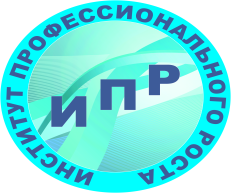                Юрид. адрес: 440026,  г. Пенза, ул. Советская, 4, оф. 9. Почт. адрес: . Пенза, а/я 313Тел./факс (8412) 56-43-88, сот. 8-937-42-40-651,  e-mail: ipr-2016@mail.ru, http://profess.ucoz.com/Лицензия на осуществление  образовательной деятельности:серия  58Л01 № 0000617, рег . номер 11802 от 25.02.2016 г.Институт профессионального роста предлагает:программу повышения уровня профессиональной подготовки арбитражных управляющих, которая разработана в соответствии с приказом Министерства Экономического развития Российской федерации от 26 декабря 2013г. №786.программу подготовки арбитражных управляющих (сотрудничество c  ФГБОУ ВО «Саратовская государственная юридическая академия» , ФГБОУ ВО «Пензенский государственный университет»     Программа реализуется преподавательским составом, который 
владеет не только теоретическими, но и практическими знаниями в области банкротства, налогообложения, антикризисного управления.Никитина Ольга Александровна - государственный советник юстиции 1-го класса г. МоскваКожевникова Людмила Борисовна – заместитель руководителя Управления Федеральной налоговой службы, Советник государственной гражданской службы Российской Федерации 1 класса Россолов Михаил Александрович – арбитражный судья Арбитражного суда Малахов Алексей Евгеньевич – кандидат экономических наук, доцент кафедры «Экономика и управление» ПГУОбучение проводится ежемесячно как в очном режиме так и в режиме он-лайн.Для всех участников семинара предоставляется запись лекций для повторного просмотра.По окончании обучения и итоговой аттестации выдается документ установленного образца. Тел/факс: 8(8412) 68 89 87 (приемная)
Тел.: 8-905-015-43-27